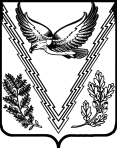 АДМИНИСТРАЦИЯ МУНИЦИПАЛЬНОГО ОБРАЗОВАНИЯ АПШЕРОНСКИЙ РАЙОНПОСТАНОВЛЕНИЕ               от 20.01.2022                                                                                           № 49г. АпшеронскО внесении изменений в постановление администрациимуниципального образования Апшеронский районот 21 октября 2014 года № 1352 «Об утверждениимуниципальной программы муниципального образованияАпшеронский район «Экономическое развитиемуниципального образования»	В соответствии со статьей 179 Бюджетного кодекса Российской Федерации  п о с т а н о в л я ю:1. Внести изменения в постановление администрации муниципального образования Апшеронский район от 21 октября 2014 года № 1352 «Об утверждении муниципальной программы муниципального образования Апшеронский район «Экономическое развитие муниципального образования» изменения, изложив приложение к нему в новой редакции (прилагается). 2. Признать утратившим силу постановление администрации муниципального образования Апшеронский район от 30 декабря  2021 года № 1130 «О внесении изменений в постановление администрации муниципального образования Апшеронский район от 21 октября 2014 года № 1352 «Об утверждении муниципальной программы муниципального образования Апшеронский район «Экономическое развитие муниципального образования».3. Управлению организационной работы администрации муниципального образования Апшеронский район (Печенкина О.В.)  разместить  настоящее постановление на официальном сайте органов местного самоуправления муниципального образования Апшеронский район в информационно-телекоммуникационной сети «Интернет».4. Контроль  за выполнением  настоящего постановления возложить на заместителя    главы   муниципального  образования  Апшеронский  район  Харченко Е.В..5. Настоящее постановление вступает в силу после его подписания.Глава муниципального образованияАпшеронский район					                                  О.Г. Цыпкин